ЧЕРКАСЬКА МІСЬКА РАДА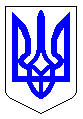 ЧЕРКАСЬКА МІСЬКА РАДАВИКОНАВЧИЙ КОМІТЕТРІШЕННЯВід 29.12.2020 № 1289Про внесення змін до рішеннявиконавчого комітету Черкаськоїміської ради від 02.06.2020 № 502«Про проведення ярмарку з продажу сільськогосподарської продукції по вул. Героїв Дніпра біля будинку № 69»Відповідно до підпункту 8 пункту «а» статті 30 Закону України «Про місцеве самоврядування в Україні», розглянувши звернення комунального підприємства «Черкаські ринки» (вх. 25625-01-22 від 10.12.2020), керуючись рішеннями Черкаської міської ради від 05.04.2012 № 3-753 «Про затвердження схеми розміщення тимчасових споруд в м. Черкаси та внесення змін до рішень Черкаської міської ради», від 15.03.2017 № 2-1799 «Про внесення змін до рішення Черкаської міської ради від 19.08.2014 № 2-40 «Про встановлення мораторію на розміщення тимчасових споруд», від 09.07.2010 № 5-821 «Про затвердження Порядку укладання договорів про пайову участь в утриманні об’єктів благоустрою міста», рішення виконавчого комітету Черкаської міської ради від 10.02. 2015 № 138 «Про встановлення тарифів на послугу з надання торгового місця на ринках та ярмарках КП «Черкаські ринки», виконавчий комітет Черкаської міської радиВИРІШИВ:1. Внести зміни до рішення виконавчого комітету Черкаської міської ради від 02.06.2020 № 502 «Про проведення ярмарку з продажу сільськогосподарської продукції по вул. Героїв Дніпра біля будинку № 69», а саме: підпункт 1.1 пункту 1 викласти в такій редакції: «Організувати та провести з 01 січня 2021 до 31 грудня 2023 року ярмарок з продажу сільськогосподарської продукції по вул. Героїв Дніпра біля будинку № 69 площею 100 кв.м».2. Контроль за виконанням рішення покласти на першого заступника міського голови з питань діяльності виконавчих органів ради Тищенка С.О.Міський голова                                                                                      А. В. Бондаренко